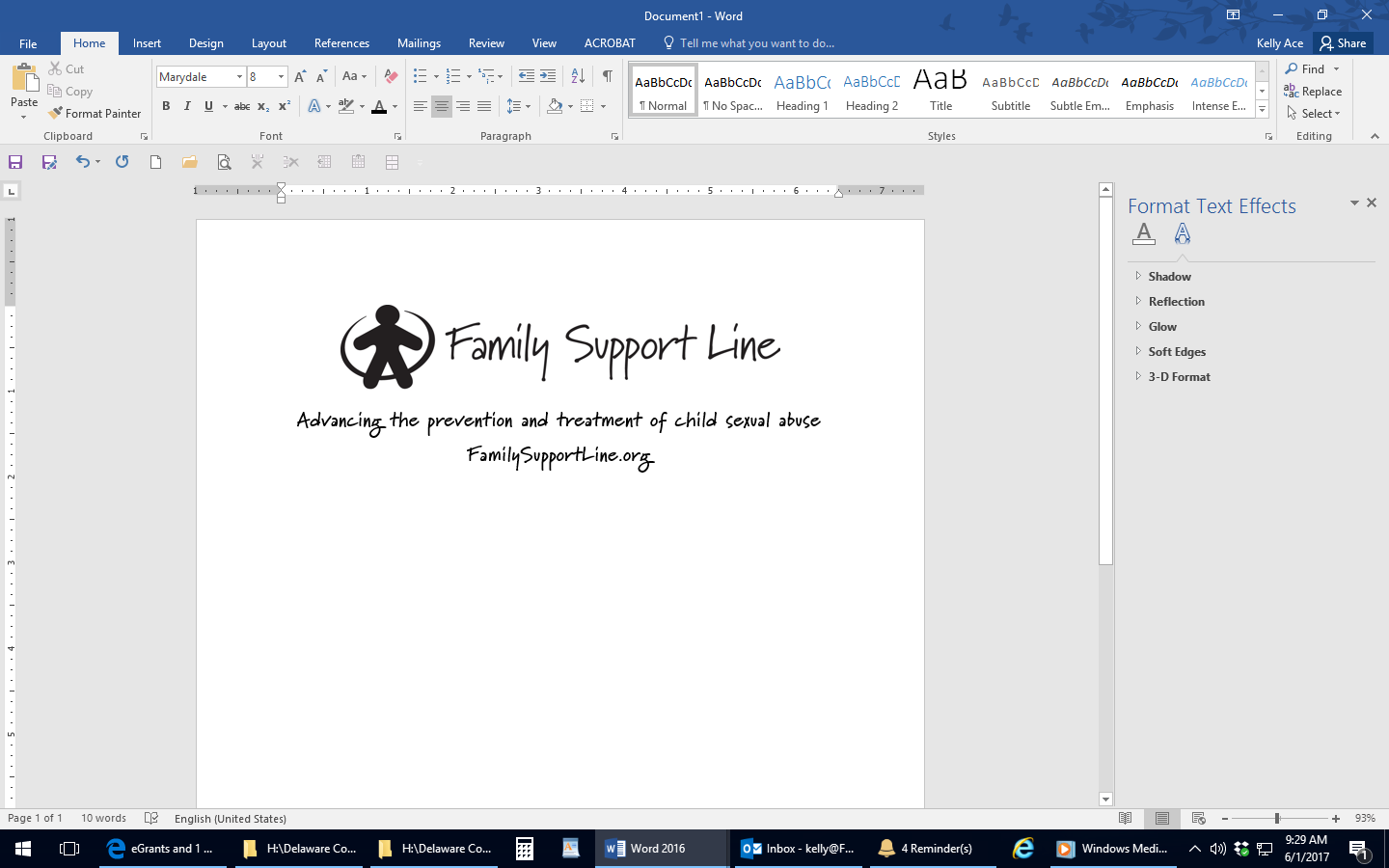 성범죄펜실베이니아 주 법은 다양한 종류의 성범죄를 규정하고 있습니다.  어떤 성범죄는 타인의 신체에 대한 삽입 행위를 수반합니다.  그렇지 않은 다른 성범죄도 존재합니다.펜실베이니아 법은 근친상간을 금지합니다.  근친상간은 어떤 사람이 다음 중의 한 사람과 고의로 결혼하거나, 성적 동반자로 살거나, 성관계를 맺는 경우에 발생합니다:조상 (부모, 조부모 등)자손 (자녀, 손주 등)친형제자매(즉, 부모가 같음) 또는 이복/동복 형제자매(즉, 부모 중 한 쪽만 같음)친삼촌, 고모(이모), 조카 또는 조카딸또한, 부분 탈의 또는 나체 상태에 있거나 성적 행동을 하고 있는 사람의 모습을 보여주는 사진 또는 동영상을 배포하는 것은 다음의 경우에 불법입니다: 그 사진 또는 동영상이 그 사람의 허가 없이 촬영된 경우.그 사람이 그런 사진 또는 동영상의 배포에 동의하지 않은 경우.그 사진 또는 동영상이 그 사람을 희롱하거나 불쾌하게 할 목적으로 배포된 경우그 사람이 미성년자(즉, 만 18세 미만)인 경우.성인은 미성년자에게 성적으로 노골적인 메시지나 사진 또는 동영상을 보낼 수 없습니다.또한, 미성년자가 나체 또는 성적인 "셀카" - 자진하여 자신을 찍은 사진이나 동영상 -를 촬영 또는 보관하거나, 다른 사람에게 촬영하도록 허락하는 것은 불법입니다.형사 고발펜실베이니아 주에서 대부분의 형사 고발은 혐의자에 대하여 2년 이내에 제기되어야 합니다.  하지만, 어떤 성범죄들은 2년이 지난 이후에도 고발할 수 있습니다.  그 이유는 많은 성적 학대 피해자들 - 특히 어린이들 - 이 그 범죄 직후에 그 사실을 신고하는 것을 두려워할 수 있기 때문입니다.  성인에 대한 성폭행은 그 일이 발생한 후 12년까지 고발할 수 있습니다.아동을 성폭행한 사람은 그 아동이 만 18세가 된 때로부터 12-32년 이후에도 아동 성폭행으로 형사 고발될 수 있습니다.   (정확한 햇수는 그 아동이 출생한 시점이 현행법이 발효된 2002년 8월 27일 이전인지 이후인지에 따라 달라집니다.)Sex CrimesPennsylvania law recognizes a variety of sex crimes.  Some sex crimes involve the penetration of a person’s body.  Others do not.Pennsylvania law prohibits incest.  Incest occurs when a person knowingly marries, lives as a sexual partner, or has sexual intercourse with one of the following:Ancestor (e.g., parent, grandparent)Descendant (e.g., child, grandchild)Whole-blood sibling (i.e. same parents) or half-blood sibling (i.e., one parent the same)Whole-blood uncle, aunt, nephew or nieceIt is also illegal to distribute pictures or videos that show a person partly undressed, nude, or engaging in sexual behavior if: It was taken without the person’s permission.The person did not consent to its distribution.It was distributed to harass or upset the person.The person is a minor (i.e., less than 18 years old).Adults are not permitted to send sexually explicit messages, pictures, or videos to minors.It is also illegal for minors to take or keep nude or sexual “selfies” – pictures or videos they willingly made of themselves – or that they allowed someone else to take.성범죄펜실베이니아 주 법은 다양한 종류의 성범죄를 규정하고 있습니다.  어떤 성범죄는 타인의 신체에 대한 삽입 행위를 수반합니다.  그렇지 않은 다른 성범죄도 존재합니다.펜실베이니아 법은 근친상간을 금지합니다.  근친상간은 어떤 사람이 다음 중의 한 사람과 고의로 결혼하거나, 성적 동반자로 살거나, 성관계를 맺는 경우에 발생합니다:조상 (부모, 조부모 등)자손 (자녀, 손주 등)친형제자매(즉, 부모가 같음) 또는 이복/동복 형제자매(즉, 부모 중 한 쪽만 같음)친삼촌, 고모(이모), 조카 또는 조카딸또한, 부분 탈의 또는 나체 상태에 있거나 성적 행동을 하고 있는 사람의 모습을 보여주는 사진 또는 동영상을 배포하는 것은 다음의 경우에 불법입니다: 그 사진 또는 동영상이 그 사람의 허가 없이 촬영된 경우.그 사람이 그런 사진 또는 동영상의 배포에 동의하지 않은 경우.그 사진 또는 동영상이 그 사람을 희롱하거나 불쾌하게 할 목적으로 배포된 경우그 사람이 미성년자(즉, 만 18세 미만)인 경우.성인은 미성년자에게 성적으로 노골적인 메시지나 사진 또는 동영상을 보낼 수 없습니다.또한, 미성년자가 나체 또는 성적인 "셀카" - 자진하여 자신을 찍은 사진이나 동영상 -를 촬영 또는 보관하거나, 다른 사람에게 촬영하도록 허락하는 것은 불법입니다.형사 고발펜실베이니아 주에서 대부분의 형사 고발은 혐의자에 대하여 2년 이내에 제기되어야 합니다.  하지만, 어떤 성범죄들은 2년이 지난 이후에도 고발할 수 있습니다.  그 이유는 많은 성적 학대 피해자들 - 특히 어린이들 - 이 그 범죄 직후에 그 사실을 신고하는 것을 두려워할 수 있기 때문입니다.  성인에 대한 성폭행은 그 일이 발생한 후 12년까지 고발할 수 있습니다.아동을 성폭행한 사람은 그 아동이 만 18세가 된 때로부터 12-32년 이후에도 아동 성폭행으로 형사 고발될 수 있습니다.   (정확한 햇수는 그 아동이 출생한 시점이 현행법이 발효된 2002년 8월 27일 이전인지 이후인지에 따라 달라집니다.)Criminal ChargesMost criminal charges in Pennsylvania must be brought against a suspect within 2 years.  But, some sex crime charges may be made after more than 2 years has passed.  This is because many sexual abuse victims – especially children – may be afraid to report what happened soon after the crime.  Sexual assault charges can be filed for up to 12 years after the sexual assault of an adult.Someone can be criminally charged with sexually assaulting a child 12-32 years after that child turns 18.   (The exact number of years depends on whether the child was born before or after August 27, 2002, when the current law went into effect.